Publicado en   el 28/12/2013 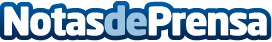 Vivas destaca los avances en medio ambiente y adelanta actuaciones en el ámbito de viviendaDatos de contacto:Nota de prensa publicada en: https://www.notasdeprensa.es/vivas-destaca-los-avances-en-medio-ambiente-y Categorias: Ceuta y Melilla http://www.notasdeprensa.es